Verizon and T-Mobile FWA Now Control Over 5% of the U.S. Broadband MarketT-Mobile and Verizon collectively added 893,000 fixed wireless access users in the second quarter, culminating in an installed base of 5.938 million subscribers, nearly double the FWA base of 2.244 million customers from a year prior. According to the quarterly tally conducted by Leichtman Research Group, which accounts for the largest ISPs serving 96% of the U.S. residential broadband market, Verizon and T-Mobile FWA now control 5.2% of the country's home internet market.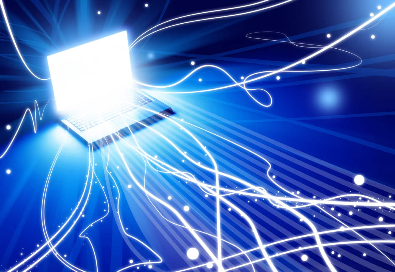 TV Tech 8.14.23https://www.tvtechnology.com/news/fixed-wireless-providers-dominated-new-broadband-subs-in-q2-2023?utm_term=A25693A1-51B6-4112-BDE4-56BD420E983F&utm_campaign=C74FC4FA-5D4D-4151-8915-3043BA411DBE&utm_medium=email&utm_content=AAF8D5DB-8052-4CE2-9789-1D690EA79221&utm_source=SmartBriefImage credit:https://aadhmqulyo.cloudimg.io/v7/https://thetechjournal.com/wp-content/uploads/2012/08/broadband.jpg